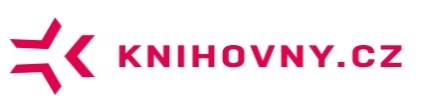 Zápis z jednání Rady a zástupců Expertního týmu CPKDatum konání: 28. 11. 2017Datum konání: Praha, Národní knihovna ČRÚčast:Rada CPK: I. Kareš, M. Vecková, Z. Friedlová, V. Emler, R. Kodetová, J. Hladíková, B. Konvalinková, E. Měřínská, T. Řehák, T. Kubíček, L. Foberová, H. Bouzková, J. Mika, D. Bechný, E. Svobodová, H. Kolátorová, J. Holásková Nepřítomni/Omluveni: M. Kocanda, I. Leitnerová, H. Gajdušková, M. Svoboda, G. Boháčková, G. Jarkulišová, J. Linhartová, J. Kalousková, H. Nemčicová, D. Říhová, Z. Bornová, P. Cimbálník, M. Fedorowiczová, Z. Šmídová, M. Junková, M. Uhlíř, H. Pinkerová, V. MarekPověření zástupci knihoven: H. Hemola, O. Douša, M. Kovář, J. Pokorný, M. Denár, Z. ŠachlKontrolní výbor: O. LachnitČlenové Expertního týmu CPK: B. Stoklasová, P. Žabička, J. Pokorný, L. Maixnerová, J. BanzetováBlok I: FormalityUvítání (M. Lhoták)M. Lhoták uvítal všechny přítomné účastníky jednání a poděkoval Národní knihovně ČR za poskytnutí prostoru pro jednání.Představovací kolečkoS ohledem na přítomnost nových členů požádal M. Lhoták všechny přítomné o krátké představení.Představení a schválení programu jednání (M. Lhoták)M. Lhoták krátce představil program jednání Rady.  Program dostali všichni členové Rady v předstihu.  K programu neměl nikdo z přítomných námitky ani připomínky. T. Řehák požádal o prostor pro zařazení příspěvku o možné nové službě v závěrečném bloku Různé.Zpráva o řešení úkolů z posledního zasedání Rady (B. Stoklasová)B. Stoklasová zrekapitulovala úkoly z minulého jednání Rady (26.10.2016)Úkol:Pro zajištění provozu a dalšího rozvoje projektu v roce 2017 je třeba v roce 2016 (do 10.12.2016) připravit a podat tyto projekty:Projekt MZK - provoz CPKOdpovědnost:  P. ŽabičkaProjekt KNAV - koordinace, organizace, činnost Expertního týmu Odpovědnost: B. StoklasováProjekt NTK – ZÍSKEJ (MVS)Odpovědnost: J. PokornýProjekt MK v Praze - propagace Odpovědnost: L. HanzlíkováProjekt NK ČR – JIB (ve stávajícím rozsahu)Odpovědnost: E. LichtenbergováRada konstatovala, že všechny úkoly byly splněny  – projekty byly podány a končí etapa jejich realizace – 2017Informace o práci Expertního týmu (B. Stoklasová)https://docs.google.com/presentation/d/1e2IjeVHy6SRViomKqsu6Z4k3ewUUEWyzOaqFpVVuswE/edit?usp=sharingB. Stoklasová podala informaci o práci Expertního týmu v roce 2017 a jeho personálním složení. Informovala o plánu práce i schůzek týmu pro rok 2018.Informační zdroje (L Maixnerová)https://docs.google.com/presentation/d/1FnYZ_eKKYGpu1gCE3oo69R2HuUwWweuV3iRY1n0wJrY/edit?usp=sharingL. Maixnerová informovala o činnosti skupiny Expertního týmu zaměřené na informační zdroje.Informace o práci Řídicího výboru a Kontrolního výboru (M. Lhoták)M. Lhoták informoval o práci a schůzkách Řídicího výboru. Zdůraznil zejména vyřešení dvou dlouhodobě problémových témat: finanční spoluúčasti a možnosti zapojení knihoven se systémem Clavius do portálu. Formulace o finanční spoluúčasti byla ze smluvních dokumentů odstraněna a knihovny, pro které byla tato formulace překážkou, se do portálu postupně zapojují. Zapojení knihoven se systémem Clavius do portálu bylo až dosud pro jednotlivé knihovny problematické. Řešení přináší zapůjčení a zprovoznění modulů OAI Provider a NCIP server pro knihovny se systémem CLAVIUS financované hromadně v rámci projektu KNAV v roce 2018.M. Lhoták dále informoval o schůzce části Řídicího výboru k problematice zajištění podmínek pro hladké fungování služby Získej na straně knihoven a o činnosti Kontrolního výboru.Blok II: Stav prací na CPK v MZKhttps://goo.gl/3g6cREP. Žabička informoval o stavu prací na CPK v MZKPříspěvek zahájil stručnou charakteristikou portálu pro nové členy Rady.Informoval o stavu přebírání záznamů přes Z 39.50, existenci obecného profilu, individualizovaných profilech i možnosti přidat zahraniční zdroje na vyžádání.Účastníci jednání získali přehlednou informaci o zapojených zdrojích, zapojených, zapojovaných i čekajících knihovnách i o tom, proč se některé knihovny nechtějí do portálu zapojit (na základě vyhodnocení dotazníku)Informoval o indexu zahraničních zdrojů a souvisejícím linkování a linkserverech.Zmínil se o jednáních na MK ČR o možnostech financování projektu mimo VISK – je to možné, ale přidělení fixní částky přímo do rozpočtu MZK zaručující větší stabilitu a kontinuitu projektu zároveň znamená ztrátu flexibility, takže bude vhodnější až pro rutinní provoz, zatím převažuje vývoj a v roce 2018 bude probíhat výběrové řízení na dodavatele CI.Informoval o propagační kampani na facebooku.V současné době probíhá testování různých řezů v rámci portálu (první využití oborová brána IREL), s možností odlišného vzhledu.Bylo připraveno API pro službu Získej. Napojení služby Získej bude klíčovou přidanou hodnotou portálu.Je nutné zabývat se problematikou GDPR.Průběžně probíhají školení i vyhodnocování připomínek k portálu.Pro prezentaci akcí knihoven na portálu je nutné aktivní zapojení knihoven. Do portálu je nyní integrováno vyhledávání institucí podle Adresáře, přibude i mapa.Blok III: Služba ZískejJednání o službě Získej bylo rozděleno do dvou částí. V první části informoval J. Pokorný o stavu prací na službě Získej v NTK, ve druhé části představil H. Hemola výsledky dotazníkové akce zaměřené na zjištění ochoty knihoven sjednotit a změnit určité postupy v zájmu hladkého a pro uživatele maximálně transparentního a pohodlného fungování služby Získej.Informace o stavu prací v NTK (J. Pokorný) J. Pokorný informoval o stavu programování nové služby a o filozofii tiketovacího systému.Systém je naprogramován a interně otestován a je připraven k prvnímu externímu testování.Nezávislost služby Získej na CPK kritizovanou na půdě Řídicího výboru i Rady CPK zdůvodnil tím, že v CPK je pouze fragment knihoven poskytujících MVS a ostatní nelze odstřihnout, proto je nutná nezávislost a škálovatelnost.Kromě modulu pro MVS je připraven i modul pro EDD, ale Dilia vypověděla smlouvu, týká se i VPK, je nutné vyřešit kolektivní smlouvu. J. Pokorný zmínil možnost vlastního kolektivního správce, kterou v souvislosti s obtížnými jednáními s Dilií navrhují někteří právníci.J. Pokorný zmínil problém identit – pro slučování a rozpojování existoval plán použít Perun, ale bylo nutné ho nahradit systémem slučování identit z CPKPlánované představení obrazovek služby ukazující různé možnosti nastavení parametrů služby Získej neproběhlo s ohledem na skutečnost, že pro členské knihovny CPK by mělo být nastavení parametrů jednotné.Dotazník – souhrn a projednání spolupráce v rámci CPK (H. Hemola) https://docs.google.com/presentation/d/1w-mdMab_YYAvmyuPhzqu9SQsY4yyLyNHW_rFoqM9x6k/edit?usp=sharingH. Hemola informoval o výsledcích dvou dotazníkových průzkumů:Červen/červenec - cílený na praxi knihoven v oblasti meziknihovních služeb („Vývoj systému pro dodávání dokumentů pro zajištění EDD a MVS služeb CPK: Fáze II – Vývoj“, VISK, NTK)
https://drive.google.com/drive/folders/1KQauIrBykEpeKCLESdMi-h2u4Fzry9zyŘíjen - cílený na základní parametry služeb mezi knihovnami, které podepsaly smlouvu o zapojení do CPK (ŘV CPK)H. Hemola představil ve své prezentaci výsledky průzkumů a následně proběhla diskuse o nastavení základních parametrů služby získej v členských knihovnách CPK Závěrečné hlasování přineslo následující výsledky:Hlasování:Omezení rozsahu půjčovaných dokumentů - Ano jednomyslně (začít s knihami, CD atd., vyloučit deskové hry, obrazy, nestandardní formáty – tyto dokumenty zpravidla klasickou MVS nikdo nepožaduje, resp. se touto cestou nepůjčují)Informovanost – univerzální „hláška s kontaktem na mateřskou knihovnu“ – Ano jednomyslněReakční doba – do 48 hodin (pracovní dny) s výhradou  –  Ano, jednomyslněVýpůjční lhůta – 28 kalendářních dnů od převzetí uživatelem + 7 kalendářních dnů pro knihovnu na dopravu – Ano, jednomyslně Cena za služby – jednotný ceník 50 až 60 Kč výpůjčka / 25 až 30 Kč doprava reformátu – Ano, jednomyslně (dohoda na 60 výpůjčka / 30 doprava, 60 Kč, dělit na 35 Kč pro dožádanou a 25 Kč pro žádající knihovnu)Kdo / komu a kdy platí – dodržení principů – Ano jednomyslnědělba plateb za výpůjčkyjednosměrná platba se nedělí, např. doprava reformátu, platby za službu může hradit koncový uživatel, poplatek může za koncového uživatele zaplatit knihovna Náhrady škod – zásady (viz MKP, NK), základní částka 370 Kč - Ano jednomyslně, částka i zásady budou upřesněnySankce – 5 Kč za každý den/24 hodin opožděného vrácení – Ano, jednomyslněDiskuse:Z diskuse vyplynulo, že parametry pro službu Získej by měly být pro členské knihovny CPK nastaveny jednotně v podobě, jak byly odhlasovány. Dále je třeba zpracovat Knihovní řád s ceníkem pro službu Získej včetně návrhu hlášek pro uživatele. Základ by měl zpracovat tým, který obecně řeší otázky a parametry služby Získej (K. Košťálová a spol.) a předložit ŘV CPK a následně Radě CPK.Blok IV: Útlum JIBhttps://docs.google.com/presentation/d/1oKuB51SzvkkDcIECgTCJYVuk0FWKMXm65QEkQ7o8xOU/edit?usp=sharingB. Stoklasová informovala o plánovaném ukončení služeb zajišťovaných v rámci JIB systémem MetaLib ke konci roku 2018Transformace JIB je dlouhodobým úkolem stanoveným Radou a Řídicím výborem CPK v souvislosti s postupným nahrazováním funkcí v rámci CPK a financováním obou projektů z VISK.V současné době je většina funkcí MetaLib (nikoli SFX!) nahrazena v CPK a probíhá testování v rámci CPK.Je třeba jednat s Ex Libris o ukončení využívání MetaLibu, ale zachování využívání základního SFX JIB, který CPK potřebuje – firma již byla o záměru informována.B. Stoklasová informovala o stavu přípravných prací a testování hlavních funkcí prozatím v knihovnách zapojených do CPK, které mají své zástupce v Expertním týmu, následovat bude testování ve všech knihovnách zapojených do CPK a dále v knihovnách zapojených do JIB. S ohledem na vysokou míru využití MetaLib-JIB je třeba alternativní zajištění funkcí řádně prověřit.Blok V: Projekty VISK pro rok 2018V roce 2018 by měly být podány 3 projekty zajišťující provoz a rozvoj CPK:Projekt MZK: provoz CPK, CI (příprava P. a P. Žabičkovi) Rozsah prací jako letos + navýšení o částku na centrální indexProjekt KNAV: koordinace, organizace, činnost Expertního týmu, CLAVIUS (příprava B. Stoklasová, M. Lhoták) Rozsah prací jako letos + navýšení o částku na OAI Provider a NCIP server pro knihovny se systémem CLAVIUS Projekt NTK: Získej (příprava J. Pokorný)Blok VI: RůznéV bloku Různé představil T. Řehák návrh nové možné služby overeno.knihovny.cz. Informoval oo záměru na vytipování aktuálních témat a poskytování recenzovaných rešerší v pravidelných časových intervalech. Pro uživatele by byla přidanou hodnotou spolehlivost informací, pro knihovny zviditelnění jejich práce. Uživatelé by měli mít možnost formulovat témata ke zpracování a poskytovat zpětnou vazbu.K návrhu proběhla diskuse. Většina diskutujících ohodnotila námět jako velmi zajímavý a inspirativní, ale zároveň vyslovila vážné pochybnosti o možnosti spuštění akce v navrhovaném termínu (jaro 2018) s ohledem na nedostatek pracovníků v knihovnách s kvalifikací potřebnou pro tento úkol.vytipování témat, recenzované rešerše.Blok VII: Závěry a doporučeníZávěry a doporučení:Rada vzala na vědomí bez připomínek Zprávu o plnění úkolů z posledního zasedání Rady, Zprávu o činnosti Expertního týmu a Zprávu o činnosti Řídicího a Kontrolního výboru.Rada vzala na vědomí Zprávu o stavu prací na službě Získej v NTK a doporučila co nejtěsnější vazbu služby Získej na CPK. Označila tuto službu za klíčovou pro CPK a doporučila její zprovoznění v rámci CPK v co nejkratším možném termínu.Rada prodiskutovala jednotné nastavení parametrů pro knihovny CPK v rámci služby Získej a jednomyslně je schválila.Rada odsouhlasila plán na ukončení MetaLib-JIB ke konci roku 2018 za předpokladu, že testy prokáží adekvátní náhradu ukončených služeb v rámci CPK.Rada označila absenci vysokoškolských knihoven jako velký problém CPK pro současnost i budoucnost a doporučila intenzivní jednání s vysokoškolskými knihovnami o spolupráci.Rada doporučila všechny tři projekty (MZK, KNAV a NTK) zajištující další provoz a rozvoj CPK k podání a realizaci.Blok VIII: ÚkolyPodání schválených projektů zajišťujících provoz a rozvoj CPK v roce 2018Odpovědnost: P. Žabička, B, Stoklasová, M. Lhoták, J. PokornýTermín: 10.12.2017Spuštění služby Získej napojené na CPKOdpovědnost: J. Pokorný, P. ŽabičkaTermín: 1. 9. 2018 ???Příprava Knihovního řádu pro službu Získej a předložení ŘV CPKOdpovědnost: K. Košťálová Termín: 31. 3. 2018Ukončit fungování MetaLib-JIB a nahradit funkce v rámci CPKOdpovědnost: B. Stoklasová, P. Žabička, E. LichtenbergováTermín: 31. 12. 2018Verze zápisu: konečná verze po připomínkování v rámci Rady (23 .1. 2018), zapsala: Bohdana Stoklasová; editovali Hanuš Hemola a Martin Lhoták